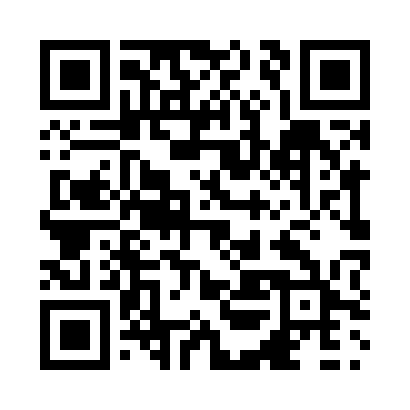 Prayer times for Coffee Creek, Yukon, CanadaWed 1 May 2024 - Fri 31 May 2024High Latitude Method: Angle Based RulePrayer Calculation Method: Islamic Society of North AmericaAsar Calculation Method: HanafiPrayer times provided by https://www.salahtimes.comDateDayFajrSunriseDhuhrAsrMaghribIsha1Wed4:045:542:137:3610:3412:242Thu4:035:512:137:3810:3712:253Fri4:015:482:137:3910:4012:274Sat3:595:452:137:4110:4312:285Sun3:585:422:137:4310:4612:306Mon3:565:392:137:4410:4912:317Tue3:555:362:137:4610:5212:338Wed3:535:332:137:4710:5512:349Thu3:525:292:137:4910:5812:3610Fri3:505:262:137:5011:0112:3711Sat3:485:232:137:5211:0312:3812Sun3:475:202:137:5311:0612:4013Mon3:455:182:137:5511:0912:4114Tue3:445:152:137:5611:1212:4315Wed3:435:122:137:5811:1512:4416Thu3:415:092:137:5911:1812:4617Fri3:405:062:138:0011:2112:4718Sat3:385:032:138:0211:2412:4919Sun3:375:012:138:0311:2712:5020Mon3:364:582:138:0411:2912:5221Tue3:344:552:138:0611:3212:5322Wed3:334:532:138:0711:3512:5423Thu3:324:502:138:0811:3812:5624Fri3:314:472:138:0911:4012:5725Sat3:294:452:138:1111:4312:5926Sun3:284:432:148:1211:461:0027Mon3:274:402:148:1311:481:0128Tue3:264:382:148:1411:511:0329Wed3:254:362:148:1511:531:0430Thu3:244:332:148:1611:561:0531Fri3:234:312:148:1711:581:06